PRIJAVA/ZAHTJEV ZA DODJELU POTPOREZA SUFINANCIRANJE NOVOG ZAPOŠLJAVANJA (obrazac MSP-SNZ/2021)OPĆI PODACI O PODNOSITELJU ZAHTJEVANOVOZAPOŠLJAVANJE Prijavi  prilažem:1. Ugovor o radu za novozaposlenu osobu (neovjerena preslika)2. Dokaz o datumu prijave novozaposlene osobe3. Kopija JOPPD obrasca za veljaču 2020. godine i veljaču 2021. godine (s vidljivim podacima o broju stalno zaposlenih osoba)4. Presliku Obrtnice ili Rješenja o upisu u obrtni registar, a pravne osobe presliku Rješenja o upisu u sudski registar 5. Potvrdu porezne uprave o nepostojanju duga prema državnom proračunu6. Obostranu presliku osobne iskaznice ili potvrdu o prebivalištu (za novozaposlene osobe za koje se traži potpora)7. Presliku žiro računa s pripadajućim IBAN brojem8. Izjavu da nema nepodmirenih dugovanja prema zaposlenicima9. Izjava o korištenim potporama male vrijednosti10. Izjava prijavitelja o nepostojanju dvostrukog financiranjaIspunio i za točnost podataka pod materijalnom i kaznenom odgovornošću odgovara:Ime i prezime: ________________________Potpis: ________________________Mjesto i datum: ________________________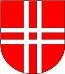 GRAD NOVSKAUpravni odjel za gospodarstvo i poljoprivreduTrg dr. Franje Tuđmana 2, 44 330 Novskatel: 691 527, fax: 691 518, www.novska.hr1.1. Naziv obrta/tvrtke:Vlasnik/direktor:Broj zaposlenih na dan 24.02.2020.Broj radnih mjesta novozaposlenih osoba za koje se traži potpora:Broj radnih mjesta novozaposlenih osoba za koje se traži potpora:Broj radnih mjesta novozaposlenih osoba za koje se traži potpora:Broj radnih mjesta novozaposlenih osoba za koje se traži potpora:Broj radnih mjesta novozaposlenih osoba za koje se traži potpora:Broj radnih mjesta novozaposlenih osoba za koje se traži potpora:Broj radnih mjesta novozaposlenih osoba za koje se traži potpora:Broj radnih mjesta novozaposlenih osoba za koje se traži potpora:Broj radnih mjesta novozaposlenih osoba za koje se traži potpora:Broj zaposlenih na dan
22.02.2021.Broj radnih mjesta novozaposlenih osoba za koje se traži potpora:Broj radnih mjesta novozaposlenih osoba za koje se traži potpora:Broj radnih mjesta novozaposlenih osoba za koje se traži potpora:Broj radnih mjesta novozaposlenih osoba za koje se traži potpora:Broj radnih mjesta novozaposlenih osoba za koje se traži potpora:Broj radnih mjesta novozaposlenih osoba za koje se traži potpora:Broj radnih mjesta novozaposlenih osoba za koje se traži potpora:Broj radnih mjesta novozaposlenih osoba za koje se traži potpora:Broj radnih mjesta novozaposlenih osoba za koje se traži potpora:

1.2. Adresa sjedište obrta/tvrtke:Mjesto, ulica i broj:Mjesto, ulica i broj:Mjesto, ulica i broj:Mjesto, ulica i broj:Mjesto, ulica i broj:Mjesto, ulica i broj:Mjesto, ulica i broj:Mjesto, ulica i broj:Mjesto, ulica i broj:Mjesto, ulica i broj:Mjesto, ulica i broj:Mjesto, ulica i broj:Mjesto, ulica i broj:Mjesto, ulica i broj:Mjesto, ulica i broj:Mjesto, ulica i broj:Mjesto, ulica i broj:Mjesto, ulica i broj:Mjesto, ulica i broj:Mjesto, ulica i broj:Mjesto, ulica i broj:Mjesto, ulica i broj:Mjesto, ulica i broj:Mjesto, ulica i broj:Mjesto, ulica i broj:Mjesto, ulica i broj:

1.2. Adresa sjedište obrta/tvrtke:Poštanski broj i mjesto:Poštanski broj i mjesto:Poštanski broj i mjesto:Poštanski broj i mjesto:Poštanski broj i mjesto:Poštanski broj i mjesto:Poštanski broj i mjesto:Poštanski broj i mjesto:Poštanski broj i mjesto:Poštanski broj i mjesto:Poštanski broj i mjesto:Poštanski broj i mjesto:Poštanski broj i mjesto:Poštanski broj i mjesto:Poštanski broj i mjesto:Poštanski broj i mjesto:Poštanski broj i mjesto:Poštanski broj i mjesto:Poštanski broj i mjesto:Poštanski broj i mjesto:Poštanski broj i mjesto:Poštanski broj i mjesto:Poštanski broj i mjesto:Poštanski broj i mjesto:Poštanski broj i mjesto:Poštanski broj i mjesto:

1.2. Adresa sjedište obrta/tvrtke:Grad / Općina:Grad / Općina:Grad / Općina:Grad / Općina:Grad / Općina:Grad / Općina:Grad / Općina:Grad / Općina:Grad / Općina:Grad / Općina:Grad / Općina:Grad / Općina:Grad / Općina:Grad / Općina:Grad / Općina:Grad / Općina:Grad / Općina:Grad / Općina:Grad / Općina:Grad / Općina:Grad / Općina:Grad / Općina:Grad / Općina:Grad / Općina:Grad / Općina:Grad / Općina:

1.2. Adresa sjedište obrta/tvrtke:Telefon / mob:Telefon / mob:Telefon / mob:Telefon / mob:Telefon / mob:Telefon / mob:Telefon / mob:Telefon / mob:Telefon / mob:Telefon / mob:Telefon / mob:Telefon / mob:Telefon / mob:Telefon / mob:Telefon / mob:Telefon / mob:Telefon / mob:Telefon / mob:Telefon / mob:Telefon / mob:Telefon / mob:Telefon / mob:Telefon / mob:Telefon / mob:Telefon / mob:Telefon / mob:

1.2. Adresa sjedište obrta/tvrtke:E - pošta:E - pošta:E - pošta:E - pošta:E - pošta:E - pošta:E - pošta:E - pošta:E - pošta:E - pošta:E - pošta:E - pošta:E - pošta:E - pošta:E - pošta:E - pošta:E - pošta:E - pošta:E - pošta:E - pošta:E - pošta:E - pošta:E - pošta:E - pošta:E - pošta:E - pošta:1.3. Upisan je u Obrtni registar/Sudski registar (MBO/MBS):1.3. Upisan je u Obrtni registar/Sudski registar (MBO/MBS):1.3. Upisan je u Obrtni registar/Sudski registar (MBO/MBS):1.3. Upisan je u Obrtni registar/Sudski registar (MBO/MBS):1.3. Upisan je u Obrtni registar/Sudski registar (MBO/MBS):1.3. Upisan je u Obrtni registar/Sudski registar (MBO/MBS):1.3. Upisan je u Obrtni registar/Sudski registar (MBO/MBS):1.3. Upisan je u Obrtni registar/Sudski registar (MBO/MBS):1.3. Upisan je u Obrtni registar/Sudski registar (MBO/MBS):1.4. OIB:1.4. OIB:1.4. OIB:1.4. OIB:1.4. OIB:1.4. OIB:1.4. OIB:1.4. OIB:1.4. OIB:1.4. OIB:1.4. OIB:1.4. OIB:1.4. OIB:1.4. OIB:1.4. OIB:1.4. OIB:1.4. OIB:1.4. OIB:1.5. Naziv banke:1.5. Naziv banke:1.5. Naziv banke:1.5. Naziv banke:1.5. Naziv banke:1.5. Naziv banke:1.5. Naziv banke:1.5. Naziv banke:1.5. Naziv banke:1.5. Naziv banke:1.5. Naziv banke:1.5. Naziv banke:1.5. Naziv banke:1.5. Naziv banke:1.5. Naziv banke:1.5. Naziv banke:1.5. Naziv banke:1.5. Naziv banke:1.5. Naziv banke:1.5. Naziv banke:1.5. Naziv banke:1.5. Naziv banke:1.5. Naziv banke:1.5. Naziv banke:1.5. Naziv banke:1.5. Naziv banke:1.5. Naziv banke:1.6. IBANHR1.7. Vrsta djelatnosti (djelatnost prema NKD 2007)
R. BR.IME I PREZIME NOVOZAPOSLENE OSOBE NAZIV RADNOG MJESTASTRUČNA SPREMA NA KOJU JE NOVOZAPOSLENA OSOBA PRIJAVLJENADATUM PRIJAVE NOVOZAPOSLENE OSOBE